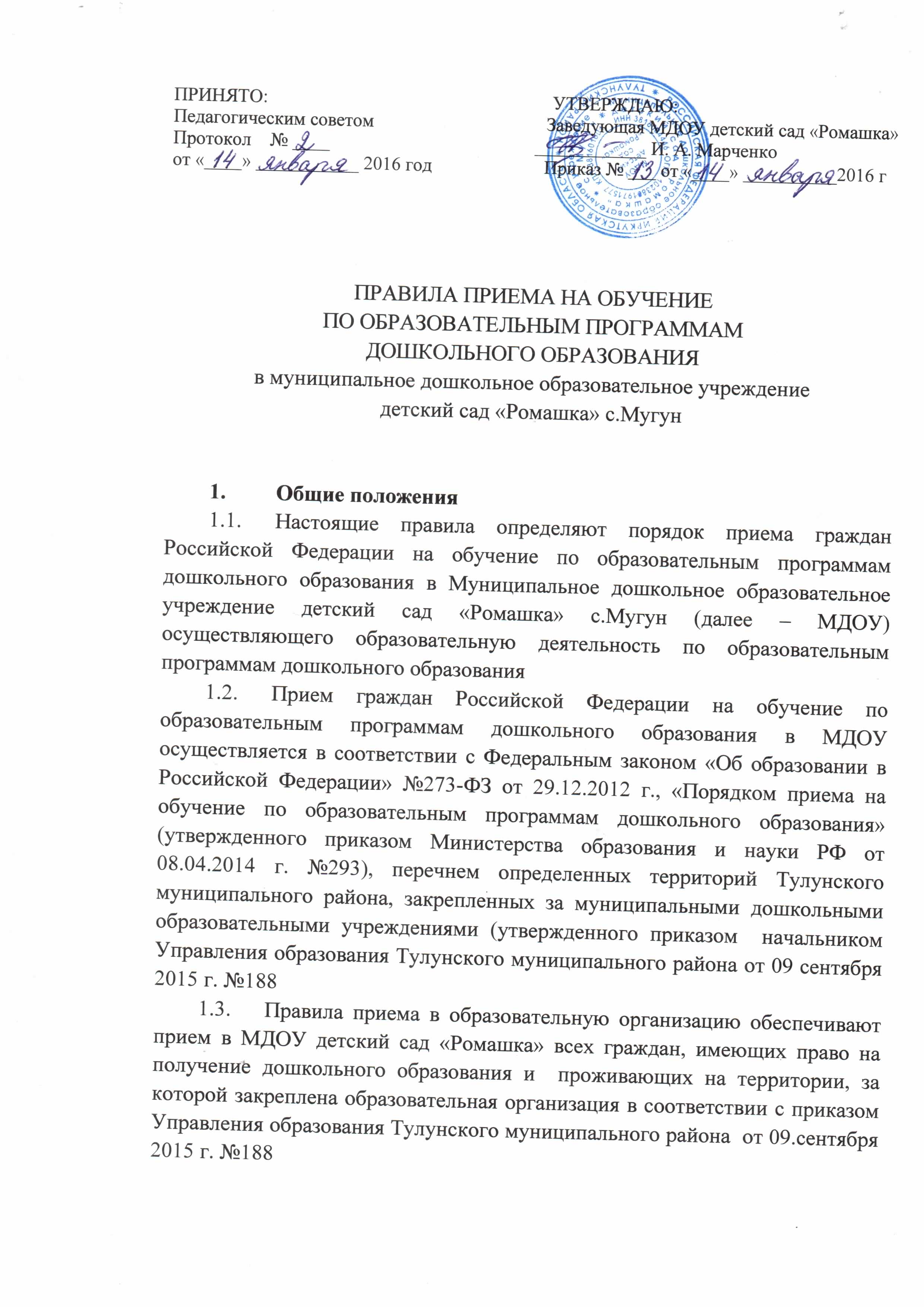 Порядок приема граждан РФ на обучение по образовательным программам дошкольного образования в МДОУ детский сад «Ромашка»В МДОУ детский сад «Ромашка» принимаются граждане РФ (далее - дети) на обучение по образовательным программам дошкольного образования  от 1.6 до 8 летПриём  детей в МДОУ осуществляется  в  течение всего календарного года.2.3. В приеме в  МДОУ может быть отказано только по причине отсутствия в ней свободных мест.2.4. МДОУ обязано ознакомить родителей (законных представителей) воспитанника  со своим уставом, лицензией на осуществление образовательной деятельности, с образовательными программами и другими документами, регламентирующими организацию и осуществление образовательной деятельности, правами и обязанностями воспитанников. Ознакомление с нормативными документами образовательной организации производится путем выставления копий документов на сайте образовательной организации (http://romashka.tulunr.ru/) и информационных стендах.2.5. Факт ознакомления родителей (законных представителей) воспитанника, в том числе через информационные системы общего пользования, с лицензией на осуществление образовательной деятельности, уставом образовательной организации, правами и обязанностями воспитанника и другими документами, фиксируется в заявлении о приеме и заверяется личной подписью родителей (законных представителей) воспитанника.Подписью родителей (законных представителей) воспитанника фиксируется также согласие на обработку их персональных данных и персональных данных ребенка в порядке, установленном законодательством Российской Федерации.2.6. Прием в  МДОУ детский сад «Ромашка» осуществляется по личному заявлению родителя (законного представителя) воспитанника при предъявлении оригинала документа, удостоверяющего личность родителя (законного представителя), либо оригинала документа, удостоверяющего личность иностранного гражданина и лица без гражданства в Российской Федерации в соответствии со статьей 10 Федерального закона от 25 июля 2002 г. № 115-ФЗ "О правовом положении иностранных граждан в Российской Федерации" (Собрание законодательстваРоссийской Федерации, 2002, № 30, ст. 3032).           2.7. В заявлении родителями (законными представителями) ребенка указываются следующие сведения:1) фамилия, имя, отчество (последнее - при наличии) воспитанника;2) дата и место рождения воспитанника;3) реквизиты свидетельства о рождении воспитанника;4)адрес места жительства воспитанника, его родителей (законных представителей);5) фамилия, имя, отчество (последнее - при наличии) родителей (законных представителей) воспитанника, место работы (должность);6)контактные телефоны родителей (законных представителей) воспитанника. Форма заявления размещается на официальном сайте образовательной организации (Приложение № 1).2.8. Прием воспитанников, впервые поступающих в образовательную организацию, осуществляется на основании медицинского заключения.         2.9. Для приема в МДОУ:а) родители (законные представители) воспитанников, проживающих на закрепленной территории, для зачисления ребенка в образовательную организацию дополнительно предъявляют оригинал свидетельства о рождении ребенка или документ, подтверждающий родство заявителя (или законность представления прав ребенка), свидетельство о регистрации ребенка по месту жительства или по месту пребывания на закрепленной территории или документ, содержащий сведения о регистрации ребенка по месту жительства или по месту пребывания;б) родители (законные представители) детей, не проживающих на закрепленной территории, дополнительно предъявляют свидетельство о рождении ребенка.Родители (законные представители) детей, являющихся иностранными гражданами или лицами без гражданства, дополнительно предъявляют документ, подтверждающий родство заявителя (или законность представления прав ребенка), и документ, подтверждающий право заявителя на пребывание в Российской Федерации.Иностранные граждане и лица без гражданства все документы представляют на русском языке или вместе с заверенным в установленном порядке переводом на русский язык.Копии предъявляемых при приеме документов хранятся в МДОУ детский сад «Ромашка» на время обучения воспитанника.2.10. Дети с ограниченными возможностями здоровья принимаются на обучение по адаптированной образовательной программе дошкольного образования только с согласия родителей (законных представителей) и на основании рекомендаций психолого-медико-педагогической комиссии.2.11. Требование представления иных документов для приема детей в образовательную организацию в части, не урегулированной законодательством об образовании, не допускается.2.12. Заявление о приеме и прилагаемые к нему  документы,   представленные родителями (законными представителями) воспитанников, регистрируются  руководителем МДОУ или уполномоченным им должностным лицом, ответственным за прием документов, в журнале приема  заявлений о приеме в  МДОУ  детский сад «Ромашка»  (Приложение № 2).2.13. Родители (законные представители) представляют документы, необходимые для приема воспитанника в образовательную организацию в сроки, установленные МДОУ. В случае невозможности представления документов в сроки родители (законные представители) воспитанников информируют об этом руководителя образовательной организации (на личном приеме, по телефону, по электронной почте), совместно с ним определяют дополнительный срок предоставления документов.2.14. Родители (законные представители) воспитанника могут направить необходимые для приема ребенка в МДОУ документы (их копии) почтовым сообщением. Подлинник паспорта или иного документа, удостоверяющего личность родителей (законных представителей)  предъявляются руководителю МДОУ в сроки, согласованные им с родителями (законными представителями) до начала посещения ребенком МДОУ.2.15. После регистрации заявления родителям (законным представителям) воспитанника выдается расписка в получении документов, содержащая информацию о регистрационном номере заявления о приеме ребенка в МДОУ, перечне представленных документов. Расписка заверяется подписью должностного лица МДОУ детский сад «Ромашка», ответственного за прием документов, и печатью образовательной организации. (Приложение № 3). 2.16. Родители (законные представители) воспитанника, представившие   заведомо ложные документы или недостоверную информацию, несут ответственность, предусмотренную законодательством РФ.2.17. Воспитанники, родители (законные представители) которых не представили необходимые для приема документы в соответствии с пунктами 2.8, 2.9, 2.10, 2.11 настоящих Правил, остаются на учете детей, нуждающихся в предоставлении места в МДОУ. Место в МДОУ ребенку предоставляется при освобождении места в соответствующей возрастной группе в течение года.2.18. После приема документов, указанных в пунктах  2.8, 2.9, 2.10, 2.11  настоящих Правил, МДОУ детский сад «Ромашка» заключает договор об образовании по образовательным программам дошкольного образования  с родителями (законными представителями) воспитанника. 2.19. Руководитель образовательной организации издает приказ о зачислении воспитанника в образовательную организацию в течение трех рабочих дней после заключения договора. Приказ  в трехдневный срок после издания размещается на информационном стенде образовательной организации и на официальном сайте образовательной организации в сети Интернет.После издания приказ воспитанник снимается с учета детей, нуждающихся в предоставлении места в МДОУ.2.20. На каждого воспитанника, зачисленного в МДОУ детский сад «Ромашка», заводится личное дело, в котором хранятся все сданные документы. В  «Книгу учёта движения детей по МДОУ детский сад «Ромашка» заносятся сведения о воспитаннике и его родителях (законных представителях). Приложение № 1.                                                                                                                                                  Заведующей                                                                                            МДОУ детский сад «Ромашка»         с.Мугун Марченко И.А,                                                                   от_________________________________________________________З А Я В Л Е Н И ЕПрошу принять в Муниципальное дошкольное образовательное учреждение детский сад «Ромашка»  моего ребенка(фамилия, имя, отчество (последнее - при наличии) ребенкаДата и место рождения ребенка _____________________________________________________________________________Фамилия, имя, отчество (последнее - при наличии)  родителей законных представителей мать ________________________________________________________________________отец_________________________________________________________________________Адрес места жительства ребенка, его родителей (законных представителей) _________________________________________________________________________Контактные телефоны родителей (законных представителей) ребенкаС лицензией на право оказывать образовательные услуги, уставом  образовательного учреждения, с образовательными  программами и другими документами, регламентирующими организацию и осуществление  образовательной деятельности, права и обязанности воспитанников, ознакомлены__________________________Согласие на обработку персональных данных родителей (законных представителей) и персональных данных ребенка в порядке, установленном законодательством Российской Федерации, ознакомлены ______________________С распорядительным актом о закреплении муниципальных образовательных организаций за конкретными территориями муниципального образования «Тулунский район» ознакомлены __________________Дата						                              ПодписьПриложение № 2.ФОРМАЖурнала приема заявлений родителей (законных представителей) о приеме в МДОУ детский сад «Ромашка»  Приложение № 3.ФОРМАРаспискио приеме   документов от родителей (законными представителями) воспитанника для приема на обучение по образовательным программам дошкольного образования в МДОУ  детский сад «Ромашка»Выдана___________________________________________________________________,(фамилия, имя, отчество)законному представителю ребенка ___________________________________________________________________________________________________________________________(фамилия, имя, отчество ребенка, дата рождения)о том, что муниципальным  дошкольным образовательным учреждением  детский сад «Ромашка»  приняты от него(нее) следующие документы:Письменное заявление о приеме ребенка в МДОУ  детский сад «Ромашка»; Копии документов: - свидетельство о рождении ребенка;-документ о регистрации ребенка по месту жительства;- иные документы ____________________________________________________________________________________________________________________________________________________О чем в Журнале приема  заявлений о приеме в МДОУ детский сад «Ромашка»сделана регистрационная запись под № _____ от _____________.«___»________________201__г.              ______________/__________________________/(подпись, Ф.И.О. ответственного лица)     В случае изменения решения по поводу приема ребенка в МДОУ детский сад «Ромашка», необходимо в письменной форме проинформировать руководителя МДОУ№Дата регистрации заявленияФИО ребенкаДата рождения ребенкаФИО родителя законного представителяПредоставленные документы к заявлениюРоспись родителей (законных представителей)в получении расписки123456